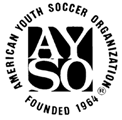 Date: July 14, 2018 	Location: LionHeart	Start Time: 5:00PM	End Time: 6:12PMPresent: 	Neal Ausema, Dawn Auesma, Mindy Conley, Darren Rogers, Heather Shadley, Lori Rasmussen, Tim Reed, Tom Fawcett and Megan GonzalezAbsent: 	Anna Nozkowski, Eric Shadley, Yolanda DeJonghe, and Mike GeslerCall To Order:							 Neal Ausema-ADMeeting officially commenced at 5:00PMApproval of Agenda:						Neal Ausema-ADApproval of Minutes:						Megan Gonzalez- SecretaryOld Business:Changes:Heather will be moving into Area Director Developer position. Tom Fawcett will be taking over the VIP program. Mike Gesler will stay as the Area CVPA. Jeff has stepped down and Dawn Ausema will be taking over as the Area Tournament Director.Hall Of Fame:Still missing a few people. Tim has started putting names together and will be sending out an email. Looking for people who really pull a load/start a region/etc. Those who go above and beyondFee Increase:The new player fee increase will be going up in the MY2019 season. It will be increasing from $17.50 to $20.Background Fee:$25 background check fee was also approved at national. It will no longer be covered by national but need to be covered by regions. With these, more material will be available via AYSOU for free (i.e. Electronic Downloads). It will be suggested to the groins to add cost into the budgets to cover the new background fee. Back ground Checks will still be required annually.New Business:NAGM:Neal thought it went well. A lot of chastising was done towards National, especially about the budget. They did appoint a new treasurer and hopefully that will help.Play numbers are still decreasing, which is contributing to player fee increase. There were 3 new national board members appointed that are from outside California.AYSO will be going back to throw in’s from 8U and up instead of kick in’s. Darren will go through the other new changes and send out a draft. Heading will now be allowed for U12 in 2018.Extra Week of GamesDarren has suggested adding an extra game into the fall season. This will give the parents more “bang for their buck”. It was suggested to just add it to the schedule and just see how it goes. The only downfall to this will be finding more referees.It was suggested to do a 7-week game schedule in the fall and a 6-week game schedule in the spring to avoid conflict with spring/summer tournaments. A week could always be added later for make-up games. Practices would be moved forward a week and start August 27th, with the first game being September 8th. There is a current scheduling conflict for Heather who is the hosting region for the scheduling meeting that is currently set for August 25th. She would like to change in to August 11th. Neal will email out to the regions to see if this will work. Heather could also do August 24th in the evening.Super Camp will still be held August 18th in Lakeview. 8th Grade ExemptionOlder 8th grade players, in the past, have been allowed to still play U14. But the thinking is that this exemption should be dropped to avoid further incidents. It was implemented originally to give players 2 seasons at U14, but that’s been fixed. It is too late to implement the change this year, but moving into the 2019 season, it will be changed. This will be following the USSF regulations.TournamentThe area 4v4 tournament will be held the weekend of October 27th in Grant. There was a region that suggested a summer/early fall 4v4 to be played in the off season. This would be fun to do for the kids. There’s been lots of positive feedback that’s been given over the 4v4 tournaments. There was talk of trying to make it a section-wide tournament, but there’s not a lot of want to do that, mainly due to lack of space. But it was suggested to the section that they are welcome to come over to see how the whole tournament is done so that they can hold their own. There was a lot of backlash over not having a section tournament last year. So, a committee is being formed to make sure one is done next year. And once it’s formed, Lakeview is hoping to put in a bid for location.Super CampSuper Camp will be held at Lakeview High School on August 18th and 19th. Things that are needed for the classes need to be ordered. Neal sent out a flyer with what classes will be offered to try and gauge interest. Advanced coaching will not be offered, but Intermediate will be offered on Sunday. There will be plenty of instructor coverage.  CVPA, Treasurer, and other certified courses will be offered as well. Larry and Anna will be overseeing that. Darren will get Lori a list of needed materials. Open DiscussionNewaygo is currently in the process of switching RC’s. Next Board MeetingAugust 24, 2018 at 6:30PM at the Heritage United Methodist Church in Tri-County.Adjournment	The July 2018 Area Board Meeting was adjourned at 6:12PM.Respectfully Submitted,Megan Gonzalez
Secretary
AYSO Area 8A
Grant AYSO Region 1472